Chapelet de Saint Michel Archange


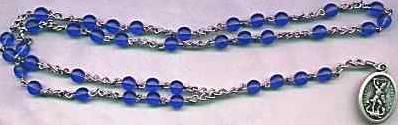 

Le chapelet de Saint Michel archange possède 39 grains. Neuf groupes de trois grains symbolisent les neuf chœurs des anges,
séparés par un gros grain à chaque fois. Quatre grains sont regroupés après la médaille. Ce chapelet est issu d’une apparition de Saint Michel Archange à Antonia d’Astoniac où il lui indiqua vouloir être honoré par neuf salutations correspondant aux neuf chœurs des anges, chaque salutation étant composé d’un Notre père et de trois Je vous salue Marie.

Ce chapelet nous dit que dans sa lutte contre les forces du Mal, Saint Michel compte sur l'aide des 9 choeurs des anges pour remporter la victoire contre Satan, et aussi par l'intercession de la Vierge Marie, surnommée la Reine des Anges.

Saint Michel Archange assura que quiconque prierait ce chapelet avec dévotion et foi avant de recevoir la Sainte Communion
serait entouré par un ange de chaque chœur pour l’accompagner à l’autel. Il promit aussi assistance durant la vie et après la mort.

Voici comment le réciter :Commencer sur la médaille par l’invocation suivante :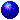 

« Saint Michel Archange, défendez-nous dans le combat pour que nous ne périssions pas au jour du Jugement. O Dieu, venez à mon aide, Seigneur, hâtez vous de me secourir. Gloire au Père, au Fils et au Saint-Esprit, comme il était au commencement, maintenant et toujours et dans les siècles des siècles.AMEN. »



Sur les gros grains se récite le Notre Père


on récite quatre Notre Père :le
1er en l’honneur de Saint Michel Archange, le 2nd en
l’honneur de Saint Gabriel Archange, le 3ème en l’honneur de Saint
Raphaël Archange et le 4ème en l’honneur de notre ange gardien ainsi
que des 5 autres archanges.Sur les petits grains (par groupe de trois), réciter le Je Vous Salue Marie

Avant chacun des neuf gros grains précédant les neuf triplets, réciter une invocation différente :

1. « Par l’intercession de Saint Michel et du Chœur céleste des Séraphins, que le Seigneur daigne nous rendre
dignes de la flamme du parfait amour. Ainsi soit-il. »

2. « Par l’intercession de Saint Michel et du Chœur céleste des Chérubins, que le Seigneur veuille nous faire la grâce d’abandonner la voie du péché et d’avancer dans celle de la perfection chrétienne. Ainsi soit-il. »

3. « Par l’intercession de Saint Michel et du Chœur très Saint des Trônes, que le Seigneur infuse dans nos cœurs l’esprit de vraie et sincère humilité. Ainsi soit-il »

4. « Par l’intercession de Saint Michel et du Chœur céleste des Dominations, que le Seigneur nous fasse la grâce
de dominer nos sens et de nous libérer de l’esclavage des passions. Ainsi soit-il »

5. « Par l’intercession de Saint Michel et du Chœur céleste des Puissances, que le Seigneur daigne préserver nos âmes des embûches et des tentations du démon. Ainsi soit-il »

6. « Par l’intercession de Saint Michel et du Chœur admirable des Vertus Célestes, que le Seigneur ne nous laisse pas succomber à la tentation mais qu’il nous délivre du mal. Ainsi soit-il »

7. « Par l’intercession de Saint Michel et du Chœur céleste des Principautés, que le Seigneur emplisse nos âmes de l’esprit de vraie et sincère obéissance. Ainsi soit-il »

8. « Par l’intercession de Saint Michel et du Chœur céleste des Archanges, que le Seigneur nous accorde le don de la persévérance dans la foi et dans les bonnes œuvres pour pouvoir gagner la
gloire du paradis. Ainsi soit-il »

9. « Par l’intercession de Saint Michel et du Chœur céleste de tous les Anges, que le Seigneur daigne nous faire la grâce d’être gardés par eux en cette vie mortelle pour être conduits ensuite à la gloire éternelle du ciel. Ainsi soit-il »